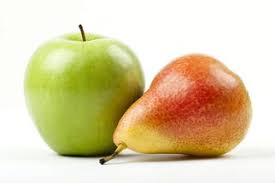 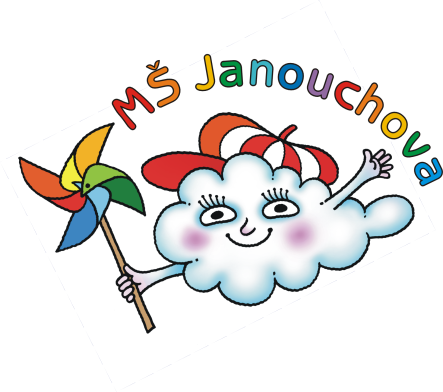 JÍDELNÍ LÍSTEKOD 28. 2. 2022 DO 4. 3. 2022STRAVA JE URČENA K OKAMŽITÉ SPOTŘEBĚ.ZMĚNA JÍDELNÍČKU JE VYHRAZENA.Pavla Maršálková			Helena Zímová		Šárka Ryšavávedoucí kuchařka			vedoucí kuchařka		vedoucí školní jídelnyjídelna Janouchova			jídelna ModletickáČerstvé ovoce, zelenina a bylinky jsou v jídelním lístku zvýrazněny modře.Dbáme na dodržování pitného režimu, po celý den je dětem nabízen mírně oslazený ovocný čaj a voda.PŘESNÍDÁVKAOBĚDSVAČINAchléb, tvarohová pomazánka s lahůdkovou cibulkou, hruška, mléko(1,7)mrkvový krém s kuskusemrybí filé pečené na másle, brambor, okurkový salát, ovocný čaj(1,4)chléb s máslem, ředkvičky, čaj, mléko(1,7)celozrnný chléb, avokádová pomazánka s lučinou, kapie, mléko(1,7)zeleninová polévka s drožďovými nočkyvepřové maso po italsku, špagety, sýr, jablko, čaj(1,3,7,9)ovocný jogurt, rohlík, pomeranč, ovocný čaj(1,7)vánočka, banán,bílá káva(1,7)celerový krém s houstičkoupřírodní kuřecí plátek, bramborová kaše, ovocný salát s kiwi, čaj(1,7,9)dalamánek, pomazánkové máslo, rajčátko, ovocný čaj(1,7)chléb, pomazánka z tuňáka, okurka, čaj s citrónem(1,4)zeleninová krémová polévka s červenou řepoušpanělský guláš, rýže, pomeranč, ovocný čaj(1,3,7,9)makový závin, jablko, mléko(1,7)obilné kuličky, hruška, mléko(1,7)polévka z míchané zeleninyčočka na kyselo, zeleninová obloha (rajče, okurka, paprika), pečivo, ovocný čaj(1,9)obložený chléb s vařeným vejcem a kapií, ovocný čaj(1,3)